Hoạt động trải nghiệm vắt nước cam của các bé lớp MGN B2Giáo dục kỹ năng sống cho trẻ chính là một trong những hoạt động bổ ích và có ý nghĩa vô cùng quan trọng đối với các bé lứa tuổi mầm non. Cùng đến với các bé MGN B2 thực hành "vắt nước cam" nào. Hoạt động này các con sẽ được trải nghiệm tự tay vắt những ly nước cam ngọt mát và cùng nhau thưởng thức Thông qua hoạt động này trẻ linh hoạt hơn và phát triển vận động tinh của đôi tay (biết cầm, xoay, ấn, giữ,...) Thông qua hoạt động khéo léo tích hợp nội dung giáo dục trẻ vai trò của trái cây với sức khoẻ, rất nhiều vitamin C và góp phần tăng sức đề kháng.Sau đây là một số hình ảnh hoạt động: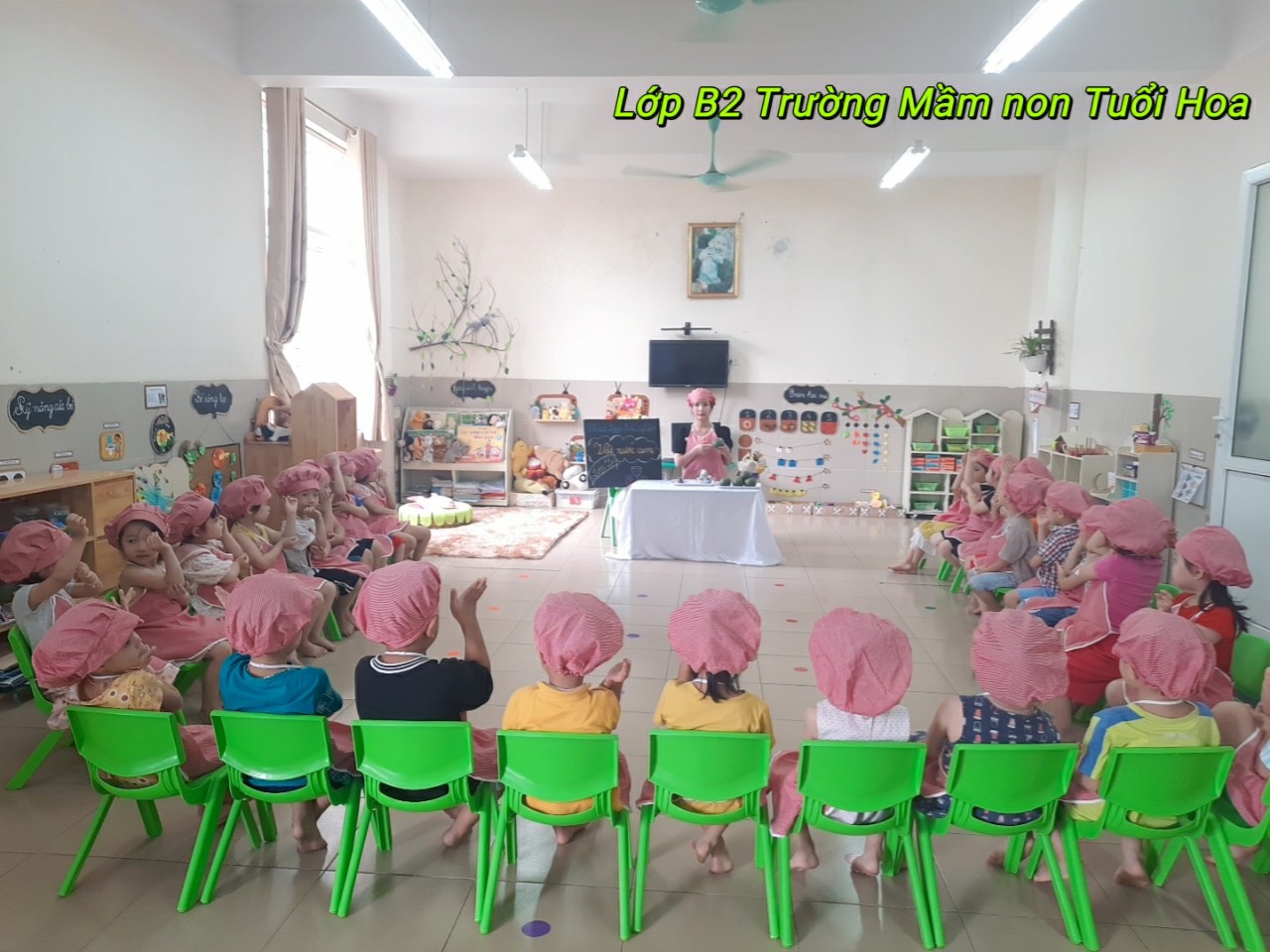 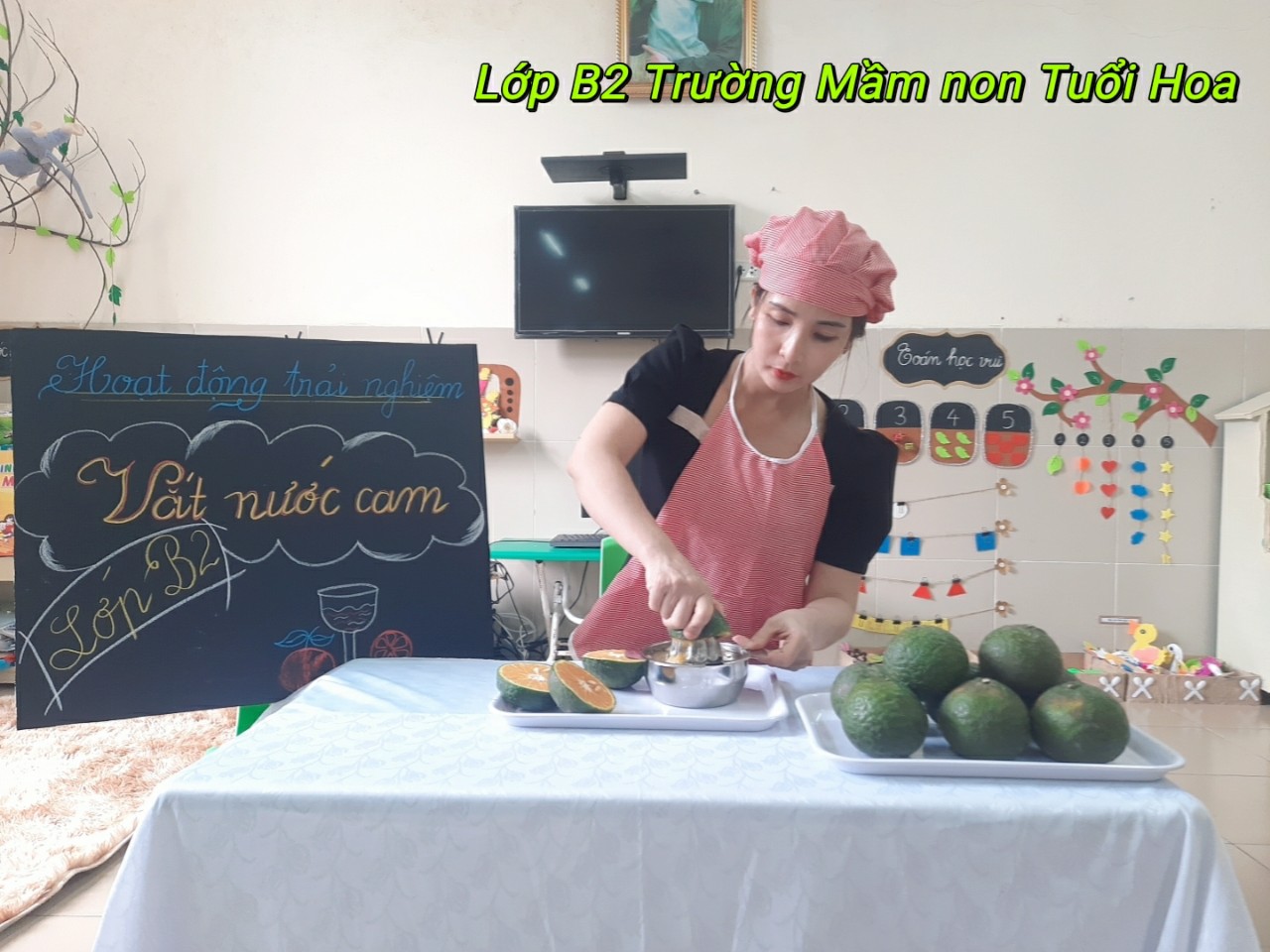 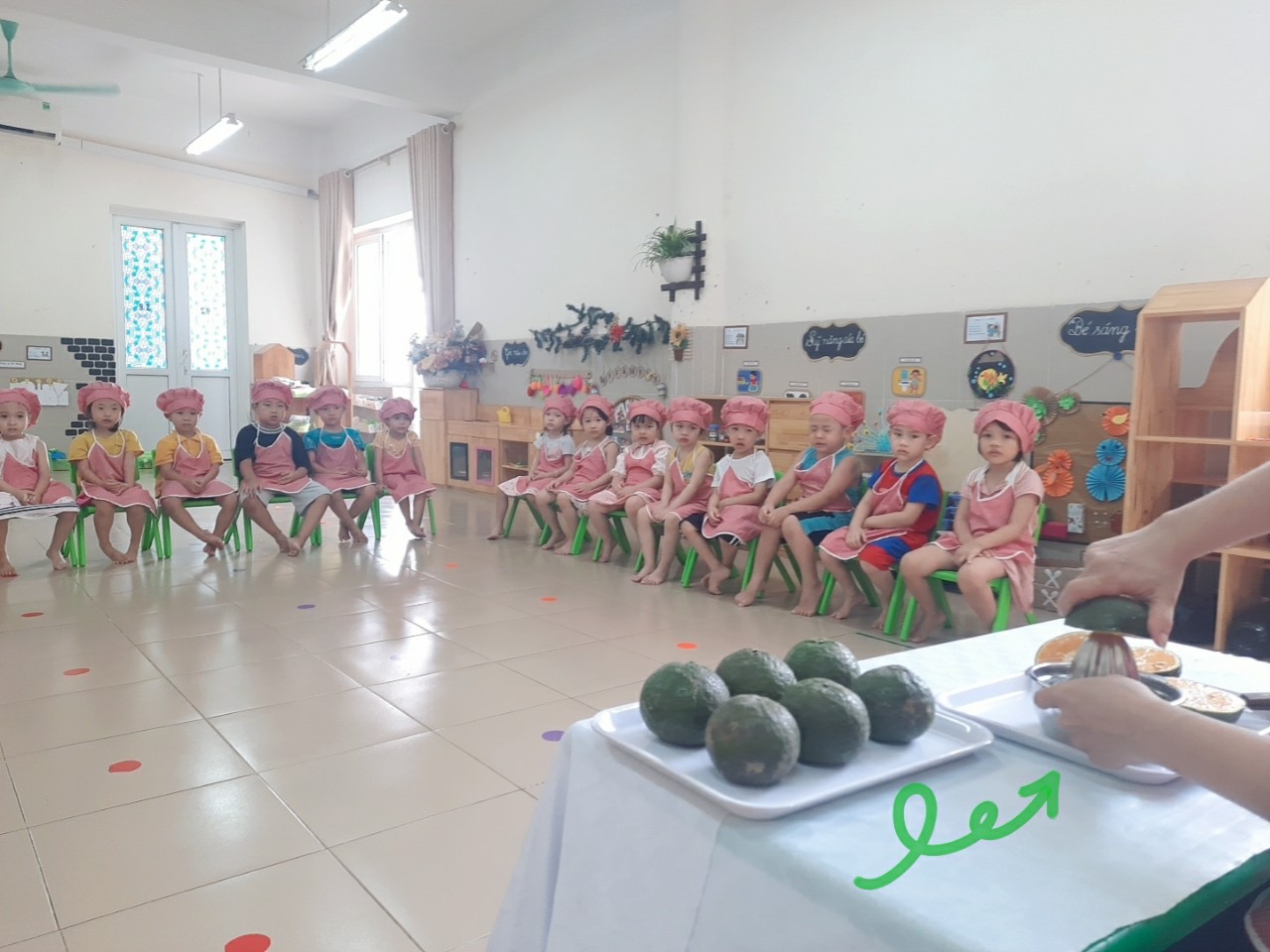 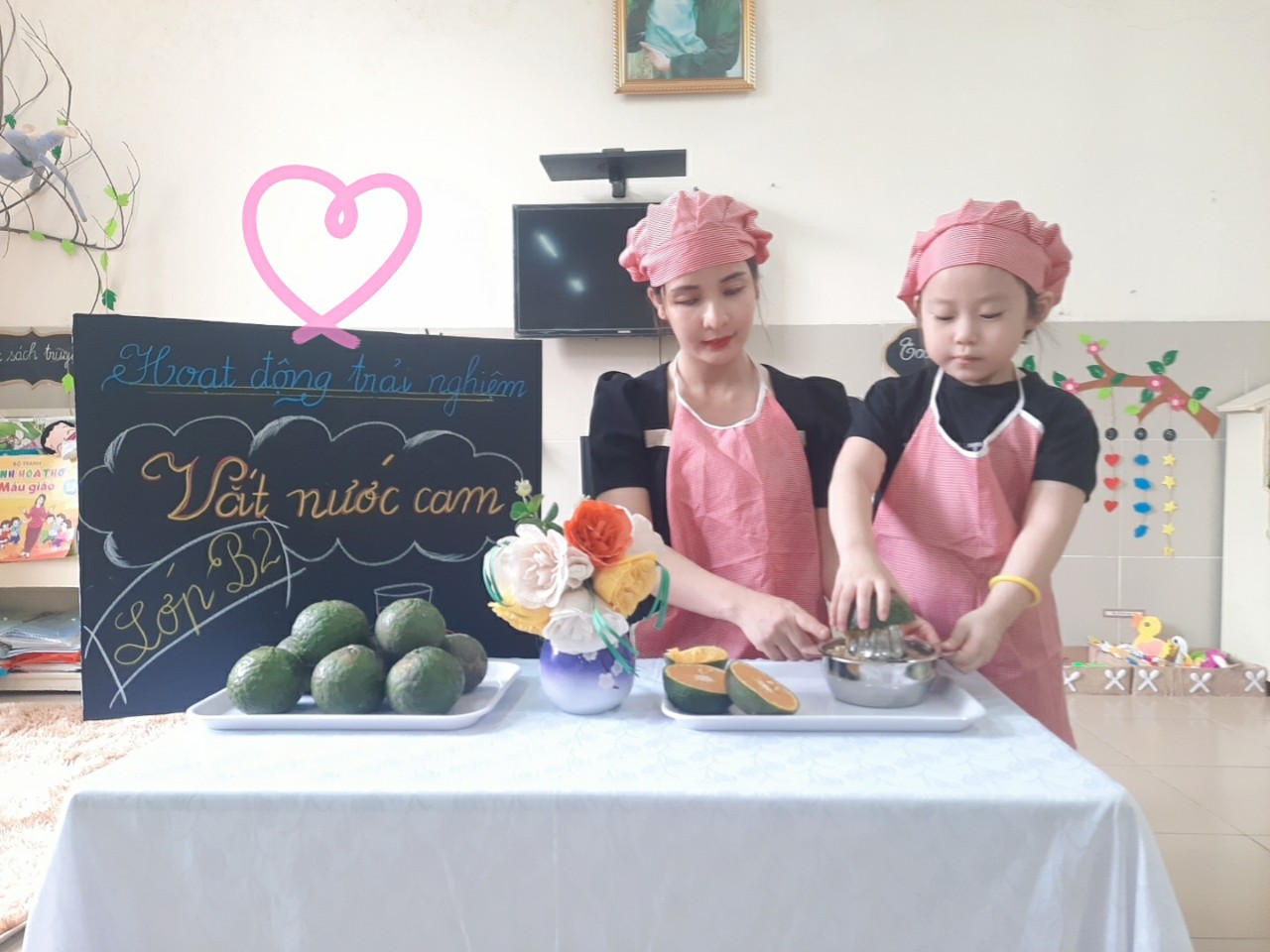 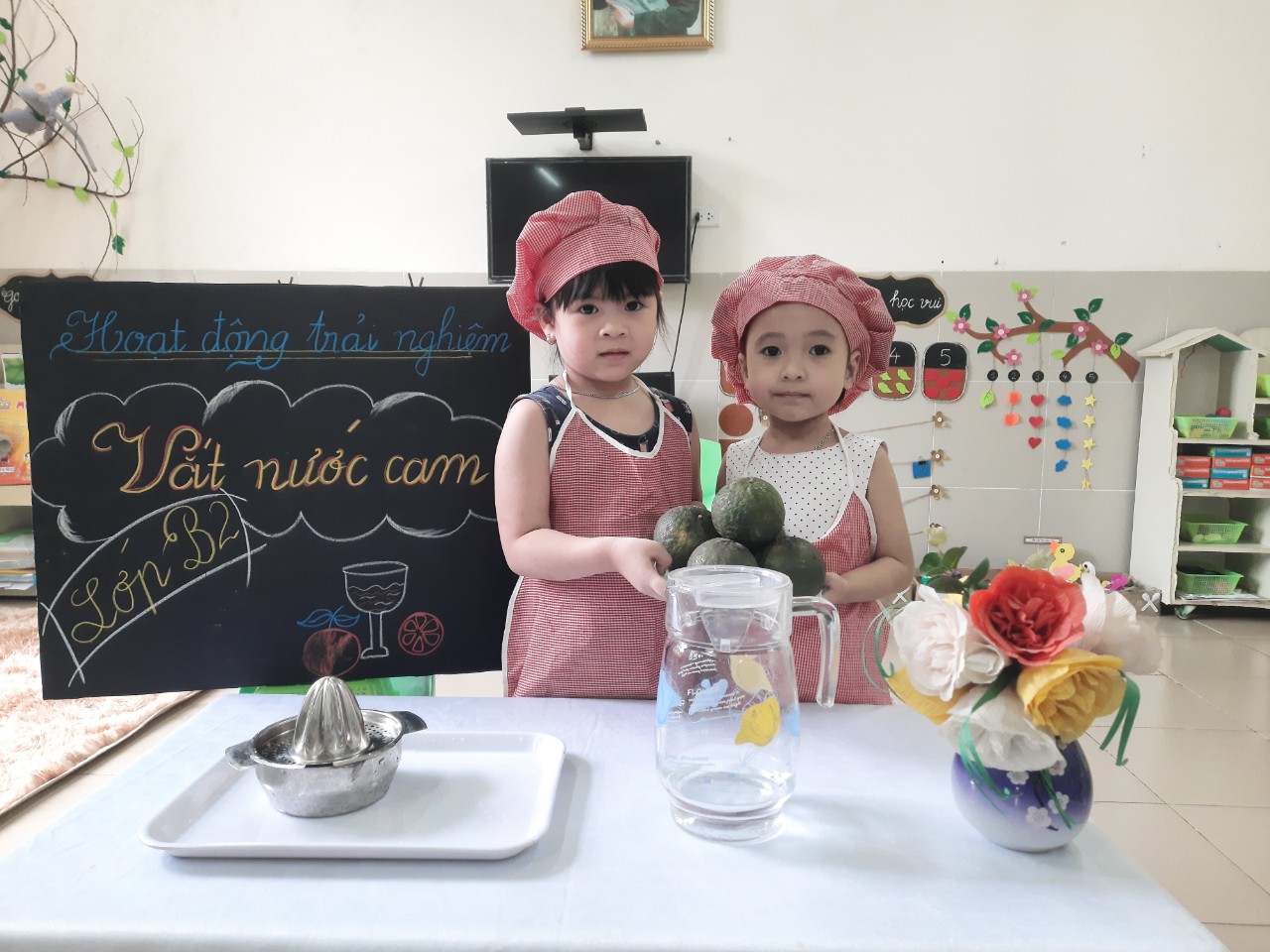 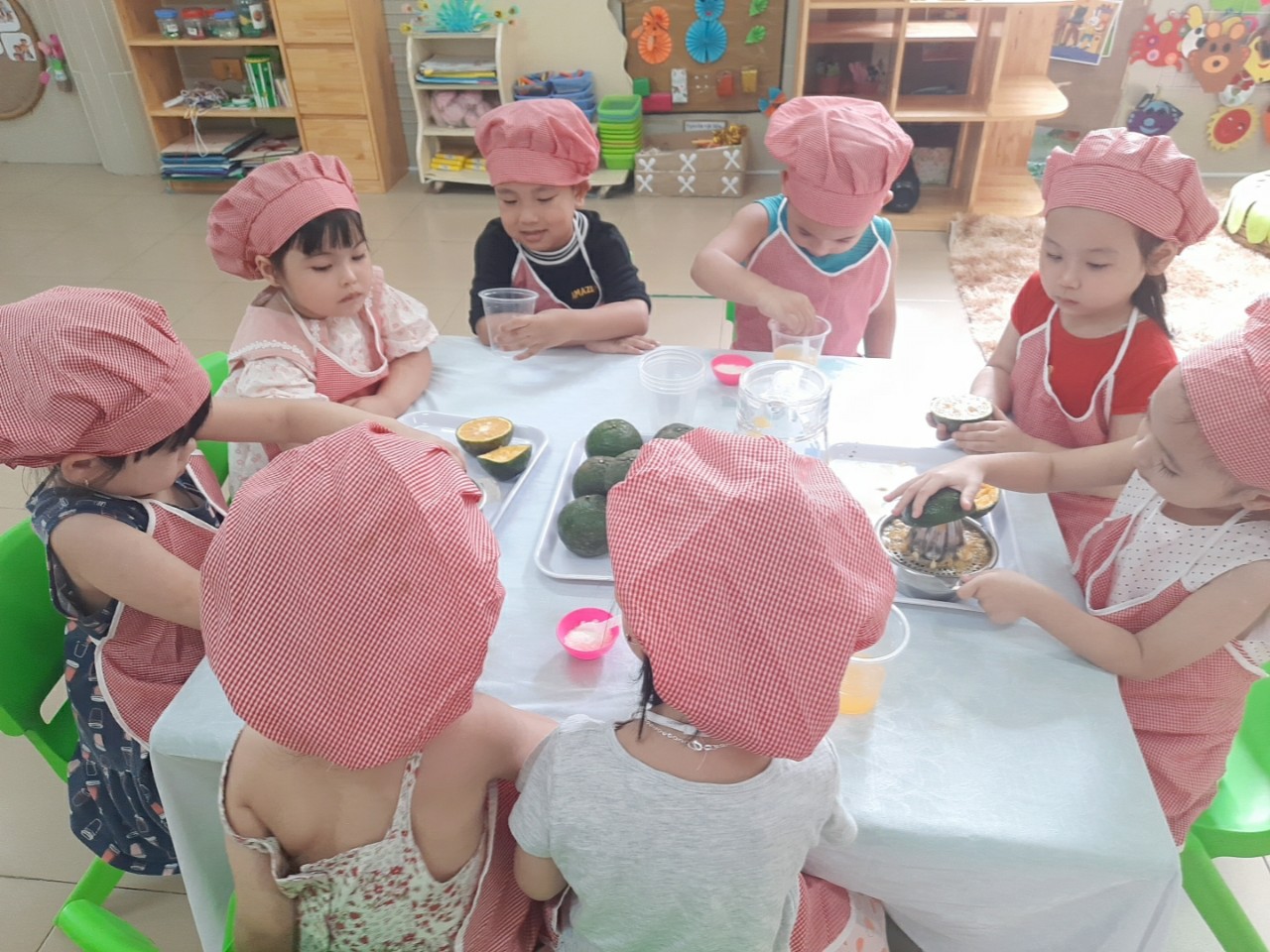 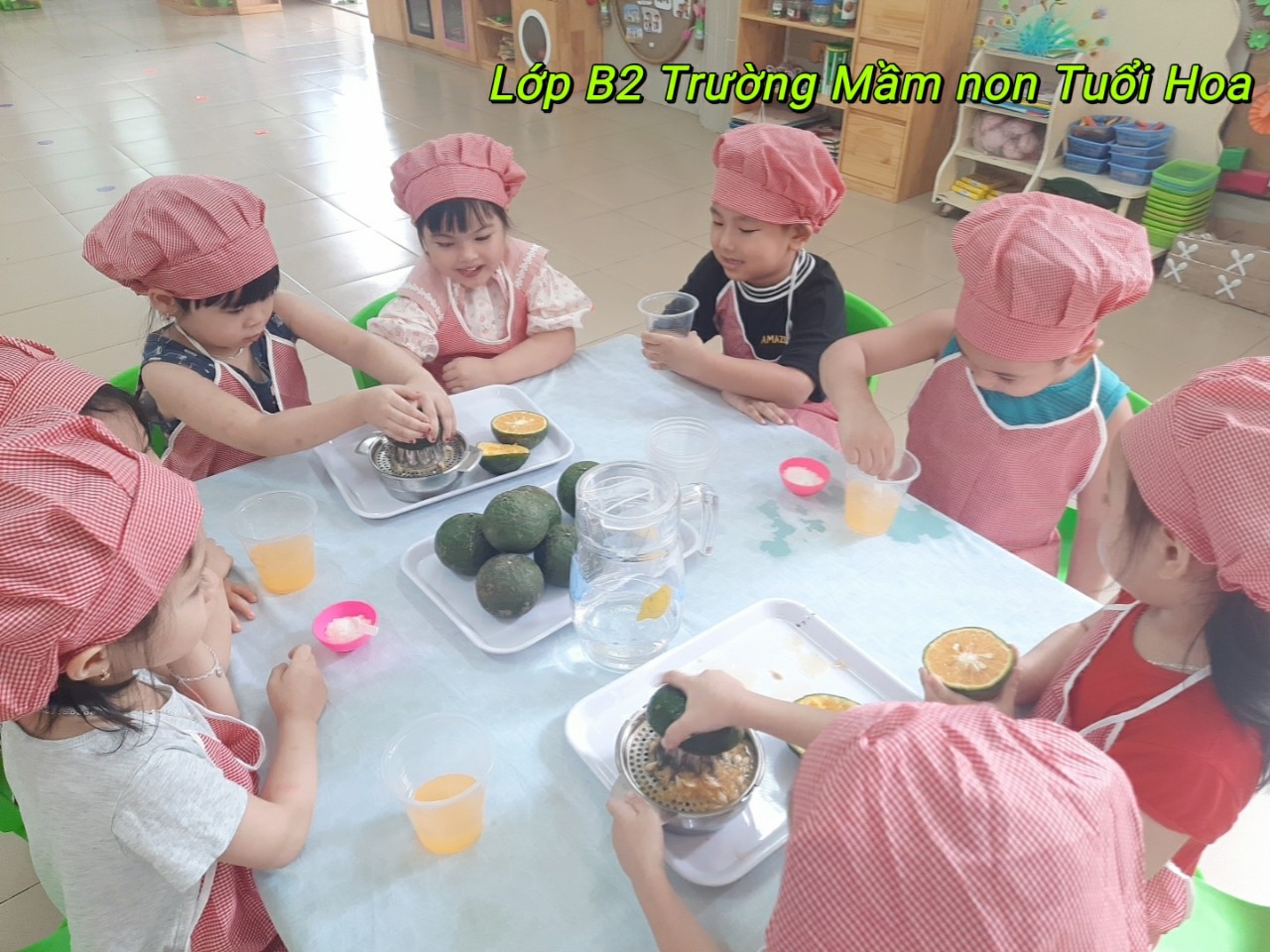 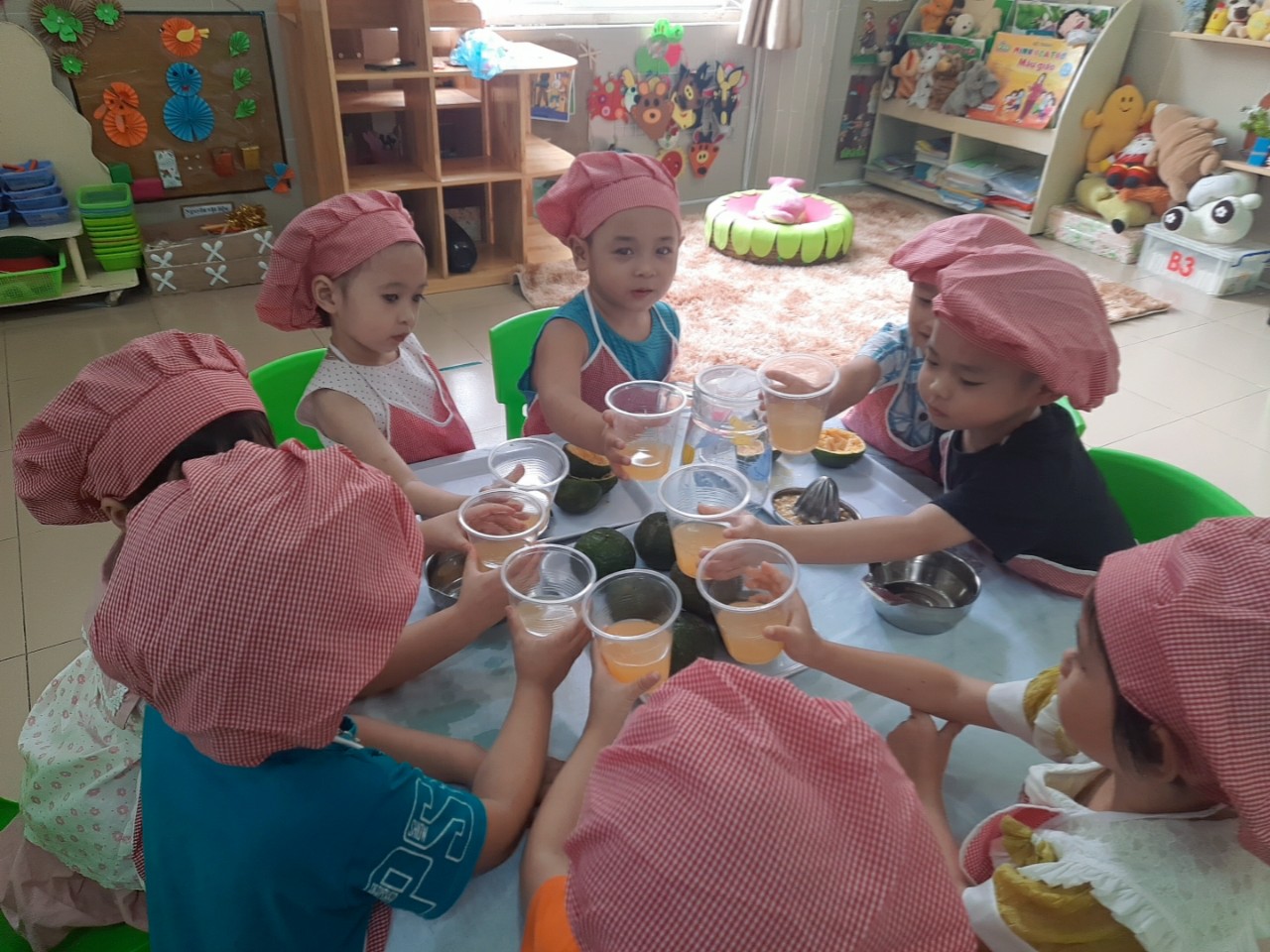 